17. – 21. 2. 2020Pondělí	přesnídávka	houska, máslo, paštika, čaj, kakao, ovoce			(1,7)		polévka	brokolicová							(1,7,9)		oběd		buchtičky se šodo, čaj						(1,3,7)		svačina	chléb, tvaroh s pažitkou, čaj, mléko, zelenina		(1,7)Úterý	přesnídávka	chléb, vajíčková pom., čaj, koktejl, zelenina			(1,3,7)		polévka	námořnická							(1,4,9)		oběd		zapečené brambory s masem, okurka, čaj			(1,3,7)		svačina	Jeníkův lup, čaj, mléko, ovoce				(1,7)Středa	přesnídávka 	houska, pom. z tresky, čaj, mléko, ovoce			(1,4,7)		polévka	zeleninová, šumavské krupky				(1,9)		oběd		rajská omáčka, h. maso, knedlík, čaj				(1,7)		svačina	chléb, šunkové máslo, čaj, mléko, zelenina			(1,7)Čtvrtek	přesnídávka	pacholík, rohlík, čaj, b. káva, ovoce				(1,7)		polévka	gulášová							(1,9)		oběd		přírodní kuřecí plátek, rýže, čaj				(1,7)		svačina	chléb, žervé , čaj, mléko, zelenina				(1,7)Pátek	přesnídávka	rohlík, máslo, čaj, kakao, zelenina				 (1,7)		polévka	kuřecí vývar, nočky						(1,3,9)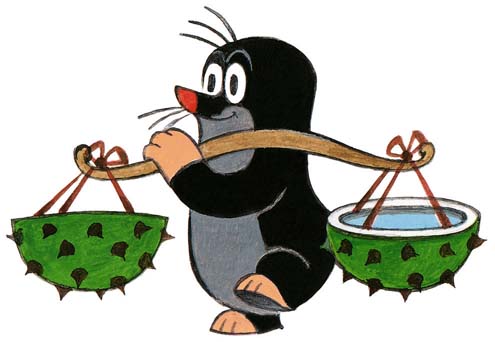 		oběd		hrachové pyré, vejce, okurka, čaj				(1,3)		svačina	tvarohové buchty, čaj, mléko, ovoce				(1,7)	změna vyhrazena